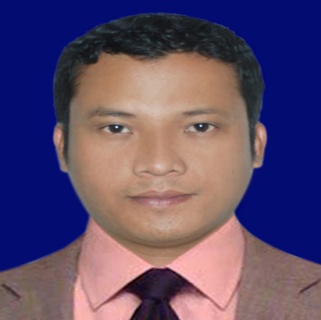 ROEL Email: roel.225911@2freemail.com Career Experience:Have more than 12 years of broad working experience in Mechanical Works. I have been working for almost 6 years in Philippines in Manufacturing and Precision Tooling Industry and 6 years in Overseas in Aluminum, Oil and Gas industry and Facility Management.SUMMARY OF QUALIFICATIONS Skilled in mechanical equipment’s such as pumps, motor, rotating equipment’s & gear boxes.Knowledge in Instrumentation such as pressure transmitter, motorized valves, & process calibration.Plan& prepare mechanical preventive & corrective maintenance on equipments.Proficient in handling mechanical tools, calibration and testing device such as height gauges, micrometers, verneir caliper and dial indicators to verify conformance pieces to specifications. Proficient in operating machine such asCNC milling, surface grinding machine, conventional milling machine, lathe machine and other rotating machines, skilled in fabrication and modification of jigs, fixtures, die parts, die sets, mold die. Knowledge in Basic office application programs ( MS Word and Excel )Has knowledge in Basic Auto Cad Level 1 & Level 2Professional Experience:Mechanical Team LeaderDubai Mall, DubaiInclusive Date: April 01,2014 up to Present  Supervises and coordinates all activities of the G1, G2 and G3 level Technicians engaged in maintaining and operating building utility systems and assets.Scheduling and distributing the works and ensure SLA levels are meet and maintained.Ensure the technicians deliver the works up to standards and best practices. Ensure correct follow up of all site procedures.Ensure collect leave planning for the persons in chargeEnsure data and feedback is giving timely and correctly.Follow up and ensure execution of all corrective works mentioned on the work orders, reports, technical rounds, etc…Ensure team members have the correct knowledge and training, give training and assistance were needed. Manage store items & raise purchase requests for needed materials and tools in line with budget.Assist the group leader with daily operational task.Ensure proactive management of systems and resources.Maintain records and preparedaily reportCoordinate building and maintenance activities within the division and with other divisions and departmentsApply principles and practices of supervision and contract administration.Understand and follow through under general directions and/or on own initiative.Mechanical Technician –( Oil & Gas )PEARL GTL SHELL QATARRASLAFFAN INDUSTRIAL CITY,QATARInclusive Date: February 12, 2012 to July 17, 2013Responsibilities:Dismantling and assembling of pumps. Installation and aligning of pumps and motors.Overhauling, dismantling and repairing of all equipment in entire plant.Maintaining the preventive maintenance of gas turbines, steam boiler, heat compressor, heat recoveries, steam generator, cooling towers, heat exchangers water treatment plant and desalination plant.Maintaining the preventive maintenance as per schedule of the cartridge filter, strainer, gearboxes and motors.Repair and troubleshooting, set up of (PRV) Pressure, Regulating, Valve. Machinist/Tool and Die Maker/Mechanical TechnicianResponsibilities:Precision machining and carbide tooling, skilled on handling machines like surface grinding machine, conventional milling machine, lathe machine and other rotating machines, skilled in fabrication and modification of jigs, fixtures, die parts, die sets, mold die. Automation system, metal works. Aware in automation system, assembled of machines and know how to read and understand drawings and tolerances, knowledge in measuring instruments such as gauge blocks, micrometer, micro projectors, calipers, pin gauge, pitch gauge, dial gauge, height gauge, depth gauge and universal micrometer.Trouble shooting and installing of machines parts, preventive maintenance. Responsible on modification and refabricates of all broken part of machine such as shafting, bushing, punch die, blades and etc. Aware on sizes of screws, body drill, size of pitch and so on. Responsible in operation and maintenance of all mechanical system and equipment, overhauling, reassembling, test trial and commissioning of all mechanical equipment and general knowledge ofMechanical technology. Preventive maintenance, modification of all broken parts and design of machine mechanism. Studies specification or damage tools and machine parts to determine the nature of parts to be fabricate. Set-up tools and die parts in accurate positions & adjustment. Develop specification from general description of parts & assemblies to be fabricated & draws or sketch the device to be made. Operates machine mechanism to observe operation and diagnose malfunction or to test repaired equipmentTo improve the work safety, work quality and increase productivity through better work methods, procedure and ideas etc. Perform any other duties / activities as instructed by the Department HeadCompany Engaged:PEARL GTL SHELL QATARRASLAFFAN INDUSTRIAL CITY, QATAR Inclusive date Feb. 12.2012 – July 17,2013AG&P ATLANTIC GULF AND PACIFICLocation :BAUAN BATANGAS PHILIPPINES	Inclusive date :May 01, 2011 –October 01, 2011SIG COMBIBLOC OBEIKAN	Location :RIYADH SAUDI ARABIA	Inclusive date:  Oct 21, 2006 –August 15, 2009TECHNO ALLOY TOOLINGS TECH. PHILIPPINES	Location :DASMARINAS CAVITE PHILIPPINES	Inclusive date :Jul 8, 2005 - Sep 23, 2006EMIRATES WET WIPES	Location :UNITED ARAB EMIRATES	Inclusive date :Jan 22, 2005 - Jun 27, 2005GREATECH PHILIPPINES,GREATECH MALAYSIA	Location :DASMARINAS CAVITE PHILIPPINES	Inclusive date :Jul 31, 2000 - Aug 14, 2004EDUCATIONAL ATTAINMENT    October 10, 2011 – November 11, 2011			Concept Institute for Career Enhancement Inc.  Vocational Course					Instrumentation and Control ServicingAugust 23, 2010 – October 01, 2010  	Advance Business Consultancy Center PhilsInc( ABCC )Vocational Course						 Auto Cad 1 &Autocad 2June 28, 2010 – August 23, 2010	Technical Education And Skill Development Authority (TESDA)Vocational Course						 CNC Machining1997- 1998					System Technology Institute(STI ) College Batangas	College                                 					Computer TechnicianPERSONAL INFORMATIONAge		:	35yrsBirth date	:	October 17, 1979Civil Status	:	MarriedReligion		:	Roman CatholicNationality	:	Filipino Country		: 	PhilippinesI hereby certify that the above information is true and correct in as much as my knowledge and beliefs are correct.										RoelTRAININGS/SEMINARSTRAININGS/SEMINARSDateTopic/Course TitleJan 31, 2007- Feb. 01, 2007 CSA/QMI's/OH&S MANAGEMENT SYSTEM INTERNAL AUDITOR COURSE
SIG COMBIBLOC OBEIKAN, RIYADH, SAUDI ARABIAAug 20, 2005- Sep 20, 2005 JAPANESSE LANGUAGE
GREENLIFE AND  FOUNDATION
CALAMBA LAGUNA February 12, 2012Safety InductionReduction areaCarbon areaCast House AreaCentral Workshop AreaPearl GTL-Shell QatarSeptember 22, 2012Work at Height – (NAPT) National Academy for Professional TrainingOctober 15, 2012HIS – Hazard ControlHSE- Pre start task analysisHSE Hazardous Energy Control QATAR ALUMINUM, Mesaieed Industrial City, Qatar